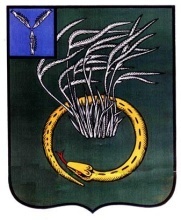 АДМИНИСТРАЦИЯ ПЕРЕЛЮБСКОГО  МУНИЦИПАЛЬНОГО ОБРАЗОВАНИЯ  ПЕРЕЛЮБСКОГО  МУНИЦИПАЛЬНОГО РАЙОНА САРАТОВСКОЙ ОБЛАСТИП О С Т А Н О В Л Е Н И Еот 28  июня 2023 года  №  45                                                                        с. Перелюб                                            Об определении мест для временного складирования порубочных остатков, травы, листвы и иных отходов растительного происхождения на территории Перелюбского муниципального образования В соответствии с Федеральным законом от 06.10.2003 № 131-ФЗ «Об общих принципах организации местного самоуправления в Российской Федерации», Федеральным законом от 21.12.1994 г. № 69-ФЗ «О пожарной безопасности», постановлением Правительства Российской Федерации от 20.09.2016 № 947 «О внесении изменений в Правила противопожарного режима в Российской Федерации», Законом Саратовской области «О пожарной безопасности в Саратовской области», постановлением Правительства Саратовской области от 24 октября 2006 г. № 333-П «Об утверждении Положения о порядке установления особого противопожарного режима на территории Саратовской области или её части», постановлением Правительства Саратовской области от 29.03.2023 № 265-П «О введении особого противопожарного режима на территории Саратовской области», руководствуясь Уставом Перелюбского муниципального образования Перелюбского муниципального района Саратовской области администрация Перелюбского муниципального образования ПОСТАНОВЛЯЕТ:1.Определить место для временного размещения древесных порубочных остатков после санитарной обрезки, рубки древесной и кустарниковой растительности, удаления (корчёвки) пней и корней:-земельный участок с кадастровым номером 64:24:180102:1 расположенный по адресу Саратовская область, Перелюбский район, Перелюбское муниципальное образование в северо-восточной части за с. Перелюб влево от дороги на х. Бригадировка, справа от площадки для размещения мусоро-перегрузочной станции.2.На землях общего пользования Перелюбского сельского поселения запрещается разведение костров, сжигание порубочных остатков, травы, листвы и иных отходов растительного происхождения.3.Запретить складирование древесных порубочных остатков в других местах- несанкционированных свалках.4.Настоящее постановление подлежит опубликованию на официальном сайте администрации Перелюбского муниципального образования в сети «Интернет».5.Контроль за исполнением настоящего постановления оставляю за собой.Глава Перелюбского МО                                                           А.В. Иконников